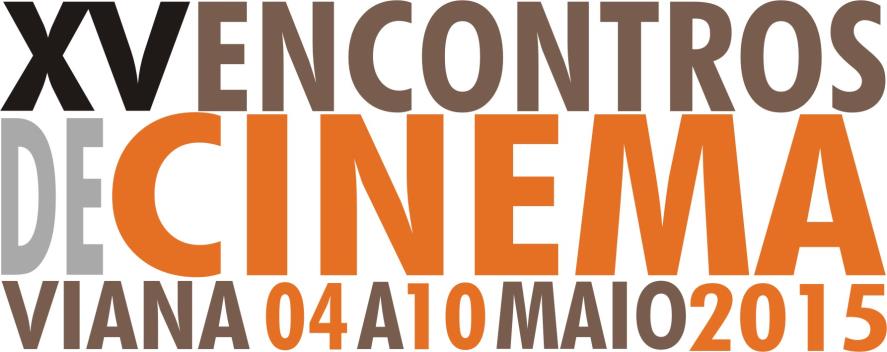 Ficha Inscrição CINEMA: ARTE QUE PODE TRANSFORMAR A EDUCAÇÃO?Dados Pessoais - *Nome Completo:- *Email:- *Telf. / Telm.:- *Morada Completa:- *Profissão:- *Aluno de: Licenciatura/ Mestrado- Escola/Universidade:- Sócio da AO NORTE: Sim/ Não- Se Sim - Número de sócio:* Preenchimento obrigatório.Enviar esta ficha para: ao-norte@nortenet.pt 